7.12.21 В рамках реализации плана мероприятий провового просвещения учащихся, студент 4-го курса Правовой Академии  Даудов Али   провел беседу  среди учащихся 9-х  классов по теме   «Правонарушения и их последствия».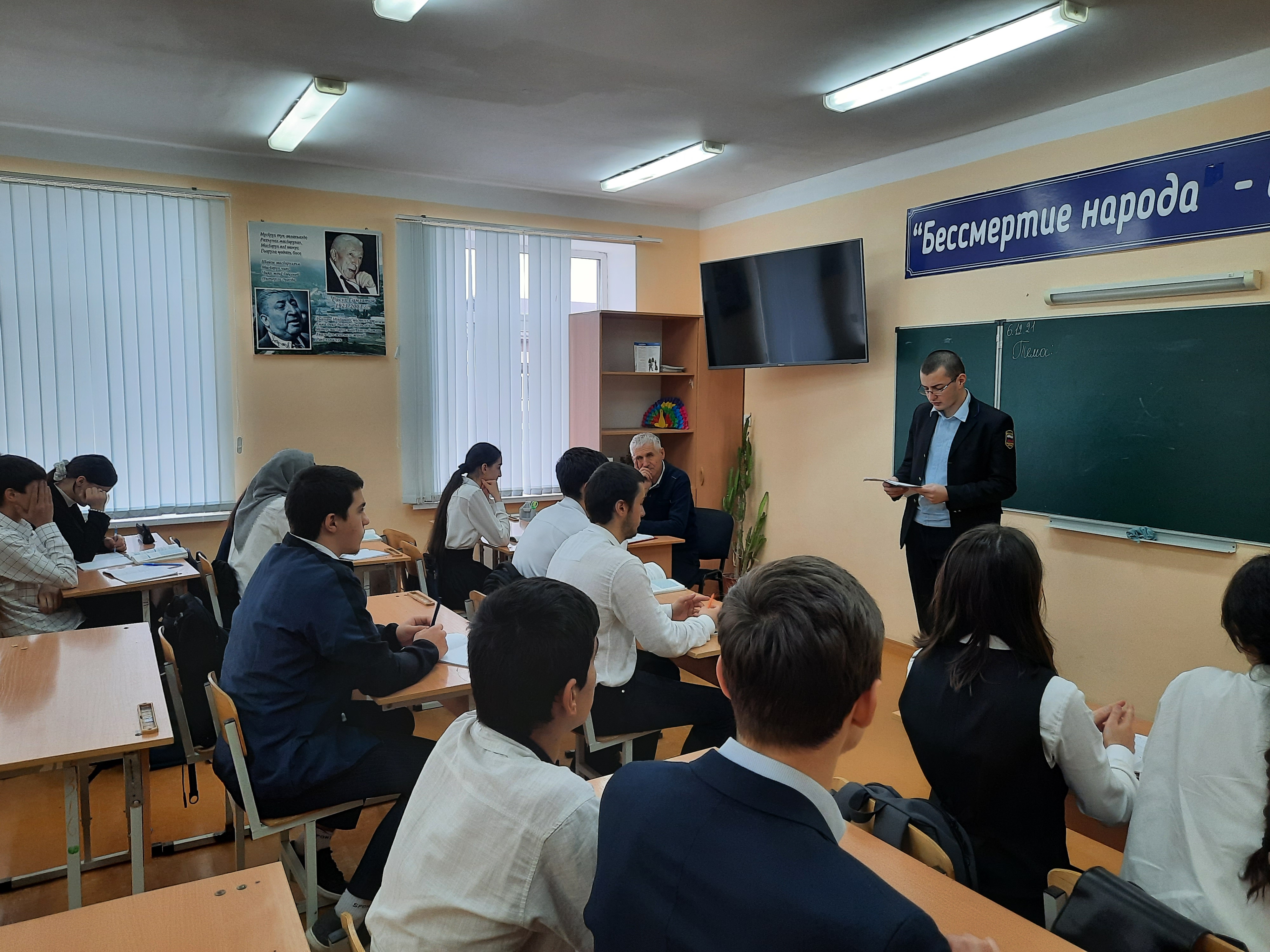 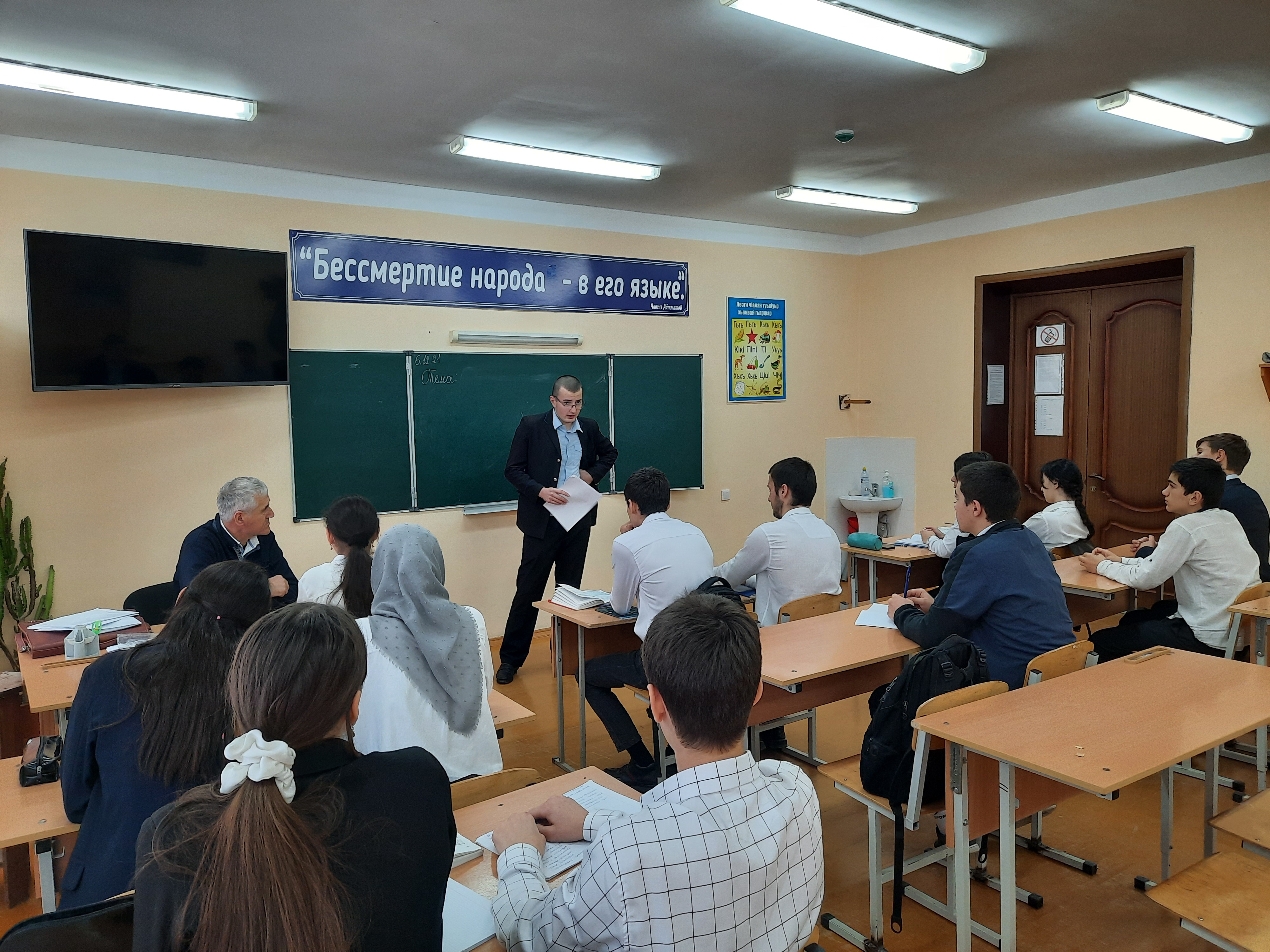 